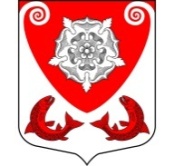 МЕСТНАЯ  АДМИНИСТРАЦИЯМО РОПШИНСКОЕ СЕЛЬСКОЕ ПОСЕЛЕНИЕМО ЛОМОНОСОВСКОГО  МУНИЦИПАЛЬНОГО РАЙОНАЛЕНИНГРАДСКОЙ ОБЛАСТИП О С Т А Н О В Л Е Н И Е         № 97          от  28.04.2017 г. О внесении изменений  в муниципальную программу «Создание условий для эффективного выполнения органами местного самоуправления своих полномочий на территории МО Ропшинское  сельское поселение в 2017году»   В соответствии с постановлением администрации Ропшинского сельского поселения от 23 октября 2014 года № 477 "Об утверждении Порядка разработки, реализации и оценки эффективности муниципальных программ муниципального образования Ропшинское сельское поселение муниципального образования Ломоносовского муниципального района Ленинградской области", постановлением администрации Ропшинского сельского поселения от 30 октября 2014 года № 491 «Об утверждении Перечня муниципальных программ муниципального образования Ропшинское сельское поселение»,       в связи с изменением объема финансирования, местная администрация Ропшинское сельское поселение 	ПОСТАНОВЛЯЕТ:1. Внести в   муниципальную программу МО Ропшинское сельское поселение «Создание условий для эффективного выполнения органами местного самоуправления своих полномочий на территории МО Ропшинское сельское  поселение в  2017 году», утвержденную постановлением местной администрации № 470 от  21.12.2016г. следующие изменения:1.1.  паспорт муниципальной	 программы изложить в новой редакции, согласно приложению №1 к настоящему постановлению.1.2.  пункт 4  «Планируемые результаты реализации муниципальной программы «Создание условий для эффективного выполнения органами местного самоуправления своих полномочий на территории МО Ропшинское сельское  поселение в  2017 году»», пункт 5 «Перечень и финансирование  мероприятий программы  МО Ропшинское сельское поселение «Создание условий для эффективного выполнения органами местного самоуправления своих полномочий на территории МО Ропшинское сельское  поселение в  2017 году»», изложить в новой редакции согласно приложению №2 и №3  к настоящему постановлению;1.3. Приложение №1  «План мероприятий» к муниципальной программе изложить  в новой редакции, согласно приложению №4 к настоящему постановлению.2. Финансирование мероприятий муниципальной программы Ропшинского сельского поселения «Создание условий для эффективного выполнения органами местного самоуправления своих полномочий на территории МО Ропшинское сельское поселение  в 2017 году» производить в пределах ассигнований, предусмотренных на эти цели в бюджете Ропшинского  сельского поселения на соответствующий финансовый год.3.  Постановление местной администрации  МО Ропшинское сельское поселение № 62 от 21.12.2016г.  «Об утверждении муниципальной программы «Создание условий для эффективного выполнения органами местного самоуправления своих полномочий на территории МО Ропшинское  сельское поселение в 2017 году» считать утратившим силу.4. Постановление вступает в силу с момента подписания и полежит опубликованию на официальном сайте поселения5. Контроль за исполнением настоящего  постановления оставляю за собойГлава местной администрации	МО Ропшинское сельское поселение                                                            Р.М.  Морозов Исп. В.А. МихайловаПриложение №1Муниципальная программа  «Создание условий для эффективного выполнения органами местного самоуправления своих полномочий на территории МО Ропшинское сельское поселение в 2017 году»ПАСПОРТмуниципальной программы «Создание условий для эффективного выполнения органами местного самоуправления своих полномочий на территории МО Ропшинское сельское поселение в 2017году»Приложение №2       4. Планируемые результаты реализации Муниципальной  программы «Создание условий для эффективного выполнения органами местного самоуправления своих полномочий на территории МО Ропшинское  сельское  поселение в  2017 году»Приложение №35. Перечень и финансирование  мероприятий Муниципальной  программы«Создание условий для эффективного выполнения органами местного самоуправления своих полномочий на территорииМО Ропшинское  сельское  поселение в 2017году»Приложение №  4 План мероприятийНаименование муниципальной программыСоздание условий для эффективного выполнения органами местного самоуправления своих полномочий на территории МО Ропшинское сельское поселение в 2017 году - далее (Муниципальная программа)Цели муниципальной программы- создание условий для устойчивого развития местного самоуправления в Ропшинском сельском поселении;- активизация местного населения в решении вопросов местного значения;- создание комфортных условий жизнедеятельности в  сельской местности;Задачи муниципальной программы- развитие и поддержка инициатив жителей населенных пунктов в решении вопросов местного значения;- благоустройство сельских населенных пунктов, в том числе детскими  и спортивными игровыми площадками;Куратор муниципальной программыГлава местной администрации МО Ропшинское сельское поселениеМуниципальный заказчик муниципальной программыМестная администрация МО Ропшинское сельское поселениеОтветственный исполнитель муниципальной программыВед.специалист местной администрации   МО Ропшинское сельское поселениеСроки реализации муниципальной программы    2017 год    Объем финансовых ресурсов, запланированных по ПрограммеОбщий объем финансирования программы составит  2 471  550,00     рублей, в том числе:из бюджета МО Ропшинское сельское поселение: – 494 350,00 рублей;из бюджета Ленинградской области: –  1976 700,00 рублей;из прочих источников (трудовое участие населения или ИП ):-  500,00 рублей.Планируемые результаты реализации муниципальной программыК окончанию реализации Программы планируется:- строительство основания под детскую площадку -  3ед.;-  Приобретение и установка нового игрового оборудования  на детских площадках;- наличие информационных стендов.№ п/пЗадачи, направленные на достижение целиПланируемый объем  финансирования на решение данной задачи  (руб.)Планируемый объем  финансирования на решение данной задачи  (руб.)Планируемый объем  финансирования на решение данной задачи  (руб.)Количественные и/или качественные целевые показатели, характеризующие достижение целей и решение задачЕдиница измеренияБазовое значение показателя на начало реализации  программыПланируемое значение показателя реализациипрограммыПланируемое значение показателя реализациипрограммы№ п/пЗадачи, направленные на достижение целиБюджет Ропшинского сельского поселенияБюджет Ропшинского сельского поселенияДругие источникиКоличественные и/или качественные целевые показатели, характеризующие достижение целей и решение задачЕдиница измеренияБазовое значение показателя на начало реализации  программыПланируемое значение показателя реализациипрограммыПланируемое значение показателя реализациипрограммы1233456788Областной закон от 14 декабря 2012 года №95–оз «О содействии развития на части территорий муниципальных образований Ленинградской области иных форм местного самоуправления»Областной закон от 14 декабря 2012 года №95–оз «О содействии развития на части территорий муниципальных образований Ленинградской области иных форм местного самоуправления»Областной закон от 14 декабря 2012 года №95–оз «О содействии развития на части территорий муниципальных образований Ленинградской области иных форм местного самоуправления»Областной закон от 14 декабря 2012 года №95–оз «О содействии развития на части территорий муниципальных образований Ленинградской области иных форм местного самоуправления»Областной закон от 14 декабря 2012 года №95–оз «О содействии развития на части территорий муниципальных образований Ленинградской области иных форм местного самоуправления»Областной закон от 14 декабря 2012 года №95–оз «О содействии развития на части территорий муниципальных образований Ленинградской области иных форм местного самоуправления»Областной закон от 14 декабря 2012 года №95–оз «О содействии развития на части территорий муниципальных образований Ленинградской области иных форм местного самоуправления»Областной закон от 14 декабря 2012 года №95–оз «О содействии развития на части территорий муниципальных образований Ленинградской области иных форм местного самоуправления»1.Приобретение и установка информационных стендов27 814,29111 214,28111 214,28дер.Михайловскаяед.1552.Приобретение и установка детского игрового оборудования83 442,8683 442,86333 642,86дер. Коцеловоед.0112.Приобретение и установка детского игрового оборудования83 442,8683 442,86333 642,86дер. Глядиноед.0332.Приобретение и установка детского игрового оборудования83 442,8683 442,86333 642,86д. Большие Горкиед.0113.Строительство основания под детскую площадку83 442,8583 442,85333 642,86д. Оликикв.м.01501503.Строительство основания под детскую площадку83 442,8583 442,85333 642,86д. Малые Горкикв.м.01501503.Строительство основания под детскую площадку83 442,8583 442,85333 642,86д. Яльгелевокв.м.01001004.Ремонт участка дороги местного значения27 850 ,0027 850 ,00111 200,00д. Нижняя Кипеньп.м.0100100Согласно областного закона от 12 мая 2015 года №42-оз «О содействии развитию иных форм местного самоуправления на части территорий населенных пунктов Ленинградской области, являющихся административными центрами поселений»Согласно областного закона от 12 мая 2015 года №42-оз «О содействии развитию иных форм местного самоуправления на части территорий населенных пунктов Ленинградской области, являющихся административными центрами поселений»Согласно областного закона от 12 мая 2015 года №42-оз «О содействии развитию иных форм местного самоуправления на части территорий населенных пунктов Ленинградской области, являющихся административными центрами поселений»Согласно областного закона от 12 мая 2015 года №42-оз «О содействии развитию иных форм местного самоуправления на части территорий населенных пунктов Ленинградской области, являющихся административными центрами поселений»Согласно областного закона от 12 мая 2015 года №42-оз «О содействии развитию иных форм местного самоуправления на части территорий населенных пунктов Ленинградской области, являющихся административными центрами поселений»Согласно областного закона от 12 мая 2015 года №42-оз «О содействии развитию иных форм местного самоуправления на части территорий населенных пунктов Ленинградской области, являющихся административными центрами поселений»Согласно областного закона от 12 мая 2015 года №42-оз «О содействии развитию иных форм местного самоуправления на части территорий населенных пунктов Ленинградской области, являющихся административными центрами поселений»Согласно областного закона от 12 мая 2015 года №42-оз «О содействии развитию иных форм местного самоуправления на части территорий населенных пунктов Ленинградской области, являющихся административными центрами поселений»Согласно областного закона от 12 мая 2015 года №42-оз «О содействии развитию иных форм местного самоуправления на части территорий населенных пунктов Ленинградской области, являющихся административными центрами поселений»Согласно областного закона от 12 мая 2015 года №42-оз «О содействии развитию иных форм местного самоуправления на части территорий населенных пунктов Ленинградской области, являющихся административными центрами поселений»1.Строительство основания под детскую площадку  в пос. Ропша, ул. Пальчикова135 900,00135 900,00543 750,00пос. Ропша (восточная часть), ул. Пальчиковакв.м.06006002.Строительство основания под спортивную   площадку 135 900,00135 900,00543 750,00пос. Ропша ( западная часть)    ул. Конюшеннаякв.м0600600п/пМероприятия по реализации подпрограммыИсточники финансированияСрок исполнения мероприятияОбъем финансирования мероприятий в текущем финансовом году (руб.)Всего (руб.)Объем финансирования (руб.)Объем финансирования (руб.)Ответственный за выполнение мероприятия  программыОтветственный за выполнение мероприятия  программып/пМероприятия по реализации подпрограммыИсточники финансированияСрок исполнения мероприятияОбъем финансирования мероприятий в текущем финансовом году (руб.)Всего (руб.)Ответственный за выполнение мероприятия  программыОтветственный за выполнение мероприятия  программы123456712121.Областной закон от 14 декабря 2012 года №95–оз «О содействии развития на части территорий муниципальных образований Ленинградской области иных форм местного самоуправления»Областной закон от 14 декабря 2012 года №95–оз «О содействии развития на части территорий муниципальных образований Ленинградской области иных форм местного самоуправления»Областной закон от 14 декабря 2012 года №95–оз «О содействии развития на части территорий муниципальных образований Ленинградской области иных форм местного самоуправления»Областной закон от 14 декабря 2012 года №95–оз «О содействии развития на части территорий муниципальных образований Ленинградской области иных форм местного самоуправления»Областной закон от 14 декабря 2012 года №95–оз «О содействии развития на части территорий муниципальных образований Ленинградской области иных форм местного самоуправления»Областной закон от 14 декабря 2012 года №95–оз «О содействии развития на части территорий муниципальных образований Ленинградской области иных форм местного самоуправления»Областной закон от 14 декабря 2012 года №95–оз «О содействии развития на части территорий муниципальных образований Ленинградской области иных форм местного самоуправления»1.Задача1.Приобретение и и  установка информационных стендов в д. МихайловскаяИтого2017139 028,5739 028,57139028,57139028,57Михайлова В.А.Михайлова В.А.1.Задача1.Приобретение и и  установка информационных стендов в д. МихайловскаяСредства федерального бюджета1.Задача1.Приобретение и и  установка информационных стендов в д. МихайловскаяСредства бюджета Ленинградской области2017111 214,28111 214,28111 214,28111 214,281.Задача1.Приобретение и и  установка информационных стендов в д. МихайловскаяВнебюджетные источники201700001.Задача1.Приобретение и и  установка информационных стендов в д. МихайловскаяСредства бюджета Ломоносовского муниципального района201700001.Задача1.Приобретение и и  установка информационных стендов в д. МихайловскаяСредства  бюджета Ропшинского сельского поселения201727 814,2927 814,2927 814,2927 814,29Михайлова В.А.Михайлова В.А.2.Задача 2.Приобретение и установка детского игрового оборудования:   дер. Глядино,д. Коцелово,д. Большие ГоркиИтого2017417 085,72417 085,72417 085,72417 085,72Михайлова В.АМихайлова В.А2.Задача 2.Приобретение и установка детского игрового оборудования:   дер. Глядино,д. Коцелово,д. Большие ГоркиСредства федерального бюджета20172.Задача 2.Приобретение и установка детского игрового оборудования:   дер. Глядино,д. Коцелово,д. Большие ГоркиСредства бюджета Ленинградской области2017333642,86333642,86333642,86333642,862.Задача 2.Приобретение и установка детского игрового оборудования:   дер. Глядино,д. Коцелово,д. Большие ГоркиВнебюджетные источники00002.Задача 2.Приобретение и установка детского игрового оборудования:   дер. Глядино,д. Коцелово,д. Большие ГоркиСредства бюджета Ломоносовского муниципального района201700002.Задача 2.Приобретение и установка детского игрового оборудования:   дер. Глядино,д. Коцелово,д. Большие ГоркиСредства   бюджета Ропшинского сельского поселения 201783 442,8683 442,8683 442,8683 442,86 Михайлова В.А. Михайлова В.А.3.Задача 3.Строительство основания под детскую площадку:д. Олики, д. Малые Горки;д. ЯльгелевоИтого2017417 085,71417 085,71417 085,71417 085,713.Задача 3.Строительство основания под детскую площадку:д. Олики, д. Малые Горки;д. ЯльгелевоСредства федерального бюджета20173.Задача 3.Строительство основания под детскую площадку:д. Олики, д. Малые Горки;д. ЯльгелевоСредства бюджета Ленинградской области2017333 642,86333 642,86333 642,86333 642,863.Задача 3.Строительство основания под детскую площадку:д. Олики, д. Малые Горки;д. ЯльгелевоВнебюджетные источники201700003.Задача 3.Строительство основания под детскую площадку:д. Олики, д. Малые Горки;д. ЯльгелевоСредства бюджета Ломоносовского муниципального района201700003.Задача 3.Строительство основания под детскую площадку:д. Олики, д. Малые Горки;д. ЯльгелевоСредства   бюджета Ропшинского сельского поселения201783 442,8583 442,8583 442,8583 442,85Михайлова В.А.Михайлова В.А.4.Задача 4: Ремонт участка дороги местного значения в д. Нижняя КипеньИтого2017139050,00139050,00139050,00139050,004.Задача 4: Ремонт участка дороги местного значения в д. Нижняя КипеньСредства федерального бюджета201700004.Задача 4: Ремонт участка дороги местного значения в д. Нижняя КипеньСредства бюджета Ленинградской области2017111 200,00111 200,00111 200,00111 200,004.Задача 4: Ремонт участка дороги местного значения в д. Нижняя КипеньВнебюджетные источники201700004.Задача 4: Ремонт участка дороги местного значения в д. Нижняя КипеньСредства бюджета Ломоносовского муниципального района201700004.Задача 4: Ремонт участка дороги местного значения в д. Нижняя КипеньСредства   бюджета Ропшинского сельского поселения201727850,0027850,0027850,0027850,00Согласно областного закона от 12 мая 2015 года №42-оз «О содействии развитию иных форм местного самоуправления на части территорий населенных пунктов Ленинградской области, являющихся административными центрами поселений»Согласно областного закона от 12 мая 2015 года №42-оз «О содействии развитию иных форм местного самоуправления на части территорий населенных пунктов Ленинградской области, являющихся административными центрами поселений»Согласно областного закона от 12 мая 2015 года №42-оз «О содействии развитию иных форм местного самоуправления на части территорий населенных пунктов Ленинградской области, являющихся административными центрами поселений»Согласно областного закона от 12 мая 2015 года №42-оз «О содействии развитию иных форм местного самоуправления на части территорий населенных пунктов Ленинградской области, являющихся административными центрами поселений»Согласно областного закона от 12 мая 2015 года №42-оз «О содействии развитию иных форм местного самоуправления на части территорий населенных пунктов Ленинградской области, являющихся административными центрами поселений»Согласно областного закона от 12 мая 2015 года №42-оз «О содействии развитию иных форм местного самоуправления на части территорий населенных пунктов Ленинградской области, являющихся административными центрами поселений»Согласно областного закона от 12 мая 2015 года №42-оз «О содействии развитию иных форм местного самоуправления на части территорий населенных пунктов Ленинградской области, являющихся административными центрами поселений»1Задача 1Строительство основания под детскую площадку   в пос. Ропша ул. ПальчиковаИтого2017679 650,00679 650,00679 650,00679 650,00Михайлова В.А.Михайлова В.А.1Задача 1Строительство основания под детскую площадку   в пос. Ропша ул. ПальчиковаСредства федерального бюджета201700001Задача 1Строительство основания под детскую площадку   в пос. Ропша ул. ПальчиковаСредства бюджета Ленинградской области2017543 500,00543 500,00543 500,00 543 500,00 1Задача 1Строительство основания под детскую площадку   в пос. Ропша ул. ПальчиковаВнебюджетные источники2017250,00250,00250,00250,001Задача 1Строительство основания под детскую площадку   в пос. Ропша ул. ПальчиковаСредства бюджета Ломоносовского муниципального района201700001Задача 1Строительство основания под детскую площадку   в пос. Ропша ул. ПальчиковаСредства   бюджета Ропшинского сельского поселения2017135 900,00135 900,00135 900,00135 900,002.Задача 2строительство основания под спортивную площадкуп. Ропша, ул. КонюшеннаяИтого2017679 650,00679 650,00679 650,00679 650,00Михайлова В.А.Михайлова В.А.2.Задача 2строительство основания под спортивную площадкуп. Ропша, ул. КонюшеннаяСредства федерального бюджета201700002.Задача 2строительство основания под спортивную площадкуп. Ропша, ул. КонюшеннаяСредства бюджета Ленинградской области2017543 500,00543 500,00543 500,00543 500,002.Задача 2строительство основания под спортивную площадкуп. Ропша, ул. КонюшеннаяВнебюджетные источники2017250,00250,00250,00250,002.Задача 2строительство основания под спортивную площадкуп. Ропша, ул. КонюшеннаяСредства бюджета Ломоносовского муниципального района00002.Задача 2строительство основания под спортивную площадкуп. Ропша, ул. КонюшеннаяСредства   бюджета Ропшинского сельского поселения2017135 900,00135 900,00135 900,00135 900,00Наименование мероприятийВсего (рублей)Областной бюджет (рублей)Местный бюджет (рублей)ПрочиеисточникиОбластной закон от 14 декабря 2012 года №95–оз «О содействии развития на части территорий муниципальных образований Ленинградской области иных форм местного самоуправления»дер. Михайловская, приобретение и установкаинформационных стендов139 028,57111 214,2827 814,29Областной закон от 14 декабря 2012 года №95–оз «О содействии развития на части территорий муниципальных образований Ленинградской области иных форм местного самоуправления»дер. Глядино, приобретение и установка детского игрового оборудования  139 028,57111 214,2827 814,29Областной закон от 14 декабря 2012 года №95–оз «О содействии развития на части территорий муниципальных образований Ленинградской области иных форм местного самоуправления»в дер. Олики,  строительство  основания под детскую площадку 139 028,57111 214,2827 814,29Областной закон от 14 декабря 2012 года №95–оз «О содействии развития на части территорий муниципальных образований Ленинградской области иных форм местного самоуправления»в дер. Коцелово, приобретение и установка детского игрового оборудования  139 028,58111 214,2927 814,29Областной закон от 14 декабря 2012 года №95–оз «О содействии развития на части территорий муниципальных образований Ленинградской области иных форм местного самоуправления»дер. Яльгелево, строительство  основания под детскую площадку  139 028,57111 214,2927 814,28Областной закон от 14 декабря 2012 года №95–оз «О содействии развития на части территорий муниципальных образований Ленинградской области иных форм местного самоуправления»дер. Малые Горки, строительство основания под  детскую площадку139 028,57111 214,2927 814,28Областной закон от 14 декабря 2012 года №95–оз «О содействии развития на части территорий муниципальных образований Ленинградской области иных форм местного самоуправления»дер. Большие Горки, приобретение и установка  детского игрового оборудования  139 028,57111 214,2927 814,28Областной закон от 14 декабря 2012 года №95–оз «О содействии развития на части территорий муниципальных образований Ленинградской области иных форм местного самоуправления» дер. Нижняя Кипень,  ремонт участка дороги местного значения 139 050,00111 200,0027 850,00Областной закон от 14 декабря 2012 года №95–оз «О содействии развития на части территорий муниципальных образований Ленинградской области иных форм местного самоуправления»                                                                                    Итого:1 112 250,00889 700,00222 550,00Областной закон от 12 мая 2015 года №42-оз «О содействии развитию иных форм местного самоуправления на части территорий населенных пунктов Ленинградской области, являющихся административными центрами поселений»в пос. Ропша (восточная часть)Строительство  основания под детскую площадку   на ул. Пальчикова, 679 650,00543 500,00135 900,00250,00Областной закон от 12 мая 2015 года №42-оз «О содействии развитию иных форм местного самоуправления на части территорий населенных пунктов Ленинградской области, являющихся административными центрами поселений»пос. Ропша  (западная часть),  строительство основания  под спортивную площадку  на ул. Конюшенная679 650,00543 500,00135 900,00250,00Областной закон от 12 мая 2015 года №42-оз «О содействии развитию иных форм местного самоуправления на части территорий населенных пунктов Ленинградской области, являющихся административными центрами поселений»     Итого :1 359 300,001 087000,00271 800,00500,00      ВСЕГО :2 471 550,001 976 700,00494 350,00500,00